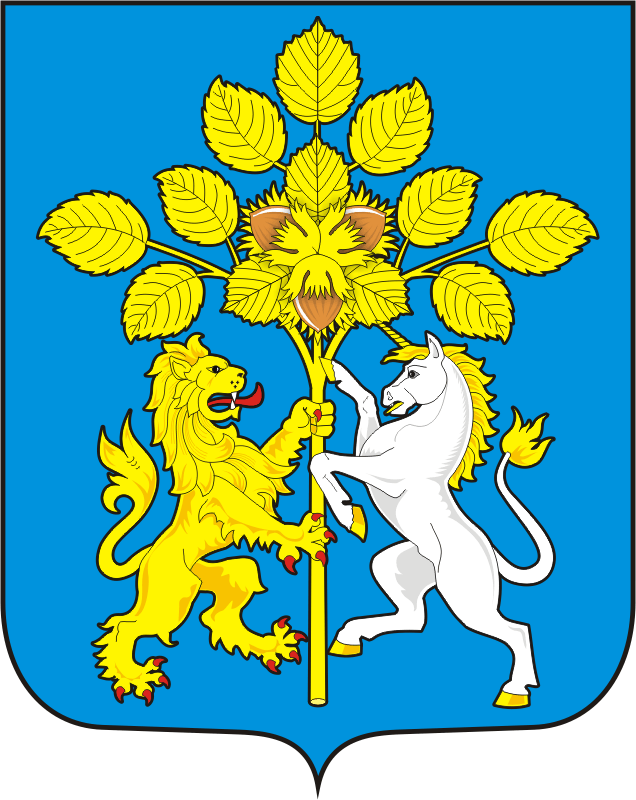 АДМИНИСТРАЦИЯ СПАССКОГО СЕЛЬСОВЕТАСАРАКТАШСКОГО РАЙОНА ОРЕНБУРГСКОЙ ОБЛАСТИП О С Т А Н О В Л Е Н И Е_________________________________________________________________________________________________________11.11.2020                                 с.Спасское                                           №  61-пОб отмене на территории Спасского сельсовета особого противопожарного режимаВ соответствии со статьей 30 Федерального закона от 21 декабря 1994 года № 69-ФЗ «О пожарной безопасности», постановлением администрации Саракташского района от 11.11.2020 г. № 1818-п «Об отмене на территории Саракташского района особого противопожарного режима», в связи с изменившимися погодными условиями и стабилизацией обстановки с пожарами на территории Спасского сельсовета:1. Отменить  с 11 ноября 2020 года особый противопожарный режим на территории Спасского сельсовета, введенный постановлением администрации Спасского сельсовета от 04.06.2020 № 43-п «О введении на территории Спасского сельсовета особого противопожарного режима».2. Контроль исполнения данного постановления оставляю за собой.3. Постановление вступает в силу после его подписания и подлежит размещению на официальном сайте муниципального образования Спасский сельсовет в сети Интернет. Глава муниципального образования                                                        Т.А.Белик Разослано: прокурору района, ОНД по Саракташскому и Беляевскому районам, отделу по делам ГО и ЧС района, администрации района, в дело. 